School annual report of safeguarding children	example 3The following document serves two purposesto provide a report to the governing body on safeguarding practice to enable the governing body to monitor compliance and to identify areas for improvementto inform where necessary the local safeguarding children board the schools preparing tennis to safeguard and promote the welfare of childrenSummary of safeguarding related to training undertaken by staffDesignated safeguarding leaders must undertake training every two years with an annual updates on key aspectsAll staff should receive annual safeguarding trainingIt is recommended that all school governors attend safeguarding training to apprise them oftheir roles and responsibilitiesSafeguarding induction of new staff including safeguarding policies and procedures Role:Number of staff:Date policies and procedures handed to staff: Date of meeting with DSL to discuss induction: Date of safeguarding training:Safer recruitment training HeadteacherStaff Governorsdate	evidence of training in file? yes no datedatePolicies and other documents related to safeguarding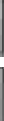 Is a record maintained to evidence that all staff and volunteers have access to the above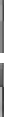 Is there evidence to show that all staff and volunteers have fully understood the contents of the policies and procedures. How has this been obtained?Has a safeguarding self-evaluation been completed for this academic year Who was involved in the completion of the checklist(see final section for details to be added)Individual casework  safeguarding  issuesDue to the sensitive nature of safeguarding confidant confidentiality must be maintained at all times governors will not be given information relating to individual children or adults involved in cases unless fulfilling disciplinary functions names and specific circumstances will not be disclosed. The information shared in this report should not lead to the identification of individualsNumber of safeguarding consultations held with the LADONumber of assessments undertaken under the common assessment frameworkNumber of referrals made to children’s social careNumber of children referred for Physical abuse sexual abuse Emotional abuseNeglectFGMSelf harmForced marriageRadicalisationPeer on peer abuseHonour based violenceCSETotal number of pupils for whom there has been a child protection plan throughout the academic yearSchool participation in child protection conference processesTotal number of looked after children on roll throughout the academic yearNumber of allegations of child abuse made against staffWere the national and local procedures for dealing with allegations of abuse against staff compiled with for each allegation?Other comments on safeguarding issuesEvaluative summary of school effectiveness in safeguarding and promoting the welfare of childrenStrengthsArea of development Plan for addressing areas for developmentSigned ……………………....................................   Date………………………………………………………….			Role (s)………………………………………………………………………………………Name of schoolDate of completionReport for the academic yearReport authorName of HeadteacherNames of designated a safeguarding leadersDSLDeputy DSLName of the Chair of governorsName of safeguarding governorSafeguarding teamNumberDate of trainingCourseCourse provider- if appDesignated safeguardingleadDeputy designatedsafeguarding leadHeadteacherDesignated safeguardinggovernorOther staffTeaching staff Teaching assistants Midday supervisors Administrative staffCaretaking and cleaning Staff technicians VolunteersGoverning body wholeIndividual governorsName of policy or procedure e.g.Last review date	Date shared withschool staff/ staff input to reviewNext review dateBehaviourAnti-bullyingLooked afterchildrenVisiting speakersChild protectionEquality anddiversityFirst aid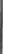 Number of child protection conferences heldNumber attendedNumber of reports submittedNumber of core group meetings heldNumber attended